RED = Sabbath     BLUE = New Moon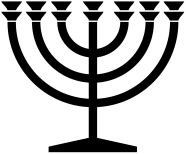 June 2024June 2024June 2024June 2024June 2024SundayMondayTuesdayWednesdayThursdayFridaySaturday12345678SNM9101112131415S16171819202122S23242526272829S30